Публичный  доклад  директора МКОУ "Лицей № 1 г. Усть - Джегуты" за 2017 - 18 учебный годВведение Уважаемые коллеги, учащиеся, родители,работники органов образования, социальные партнеры!Представляем Вашему вниманию публичный доклад директора МКОУ «Лицей № 1 г. Усть - Джегуты»  за 2017-2018 учебный год. Ежегодно мы даем оценку выполнения поставленных перед нами задач и определяем перспективы развития на следующий год.Наш лицей - это открытое пространство для развития потенциальных возможностей и самореализации обучающихся. Предназначение лицея - дать каждому ученику возможность найти и выразить себя сообразно своим способностям.           Все более очевидным становится тот факт, что активными участниками образовательного процесса должны стать те, кто имеет прямое отношение к жизни учреждения: родители, социальные партнеры и все, кому небезразлично, чем живет лицей. Знакомство с отчетом позволит каждому получить интересующую информацию и осознать свою роль в развитии ОУ.           Главная цель публичного доклада – это широкое информирование родителей, общественности об основных результатах и проблемах  функционирования и развития нашего лицея за отчетный период.      Разделы доклада отражают условия функционирования и развития образовательного учреждения, результативность образовательного процесса, направления совершенствования материально-технической базы, внедрение в образовательный процесс информационно - коммуникационных технологий, обеспечение здоровья школьников, развитие учительского потенциала Основными целевыми группами являются родители (законные представители) обучающиеся, сами обучающиеся, учредитель, социальные партнёры общеобразовательного учреждения, местная общественность.       	Работа в 2017/2018 учебном году проводилась в соответствии с законом «Об образовании в Российской Федерации» № 273-ФЗ и другими нормативно-правовыми документами Министерства образования Российской Федерации и Карачаево - Черкесской Республики.Общая характеристика лицея и условий его функционирования    Полное наименование в соответствии с Уставом: муниципальное казённое общеобразовательное учреждение «Лицей № 1 г. Усть – Джегуты им. А.М. Тебуева»  Учредители, кем, когда, где зарегистрировано ОУ:	Учредителем учреждения является администрация  Усть - Джегутинского муниципального района Карачаево – Черкесской Республики. Лицензия серия 09 Л01 № 0000093 регистрационный номер 227 от 15 июля 2015 года. Лицензия выдана на осуществление деятельности по следующим образовательным программам:-дошкольное образование;- начальное общее образование;- основное общее образование;-  среднего общее образование;- дополнительное образование         Свидетельство о государственной аккредитации серия 09 А01 № 0000021 от 18 декабря 2015  года, действительно до 5 мая 2024 года.   Юридический адрес: 369300, КЧР, г. Усть – Джегута ул. Богатырева, 31.  Телефоны:8(87875)71264, 8(87875)71876.  Адрес электронной почты: Lizei-1@mail.ru  Сайт: http://www.dg-licey1.ru/     Образовательное учреждение ведет свою историю с 1937 года. В настоящее время учебный процесс осуществляется в типовом здании 1982 года постройки. Проектная мощность здания 1000 человек  (в 2 смены).  На начало учебного года в лицее было 1092 ученика, 426 детей занимались во вторую смену. На конец года – 1093 ученика. Функционировало 48 классов – комплектов. Из них 22  класса на уровне начального общего образования, 22 класса - основного общего образования; 3 класса - среднего общего образования. Средняя наполняемость классов на начало учебного года составила – 25,2 чел.     Учреждение осуществляло образовательный процесс в соответствии с уровнями общеобразовательных программ трёх уровней образования начальное, основное, среднее общее и дополнительное образование на уровне государственных стандартов и федеральных государственных образовательных стандартов, в соответствии с уровнем подготовки, состоянием здоровья, запросами и возможностями учащихся и их родителей. Содержательной и организационной основой образовательной политики лицея являлись образовательные программы, созданные для реализации образовательного заказа государства, содержащегося в соответствующих документах, социального заказа родителей учащихся и самих учащихся, с учетом реальной социальной ситуации, материальных и кадровых возможностей лицея. Важным итогом деятельности образовательного учреждения в прошедшем учебном году является то, что сохранена стабильность результатов обучения и развития учащихся.    В образовательном учреждении созданы условия для развития творческих способностей и наклонностей детей. 1.1.Режим работы лицея:В 2017 – 18 учебном году лицей работал в режиме шестидневной недели для учащихся 2-х-11 классов, в режиме пятидневной недели для учащихся 1 – ых классов.Содержание среднего  общего образования в лицее реализуется  на основе государственных образовательных стандартов, учебного плана, разработанного для образовательных учреждений КЧР. Содержание начального общего образования и основного общего образования  регламентируется Основной образовательной программой для 1- 4 классов и Основной образовательной программой основного общего образования в соответствии с требованиями Федеральных государственных образовательных стандартов.1.2. В основу образовательной  деятельности МКОУ   «Лицей № 1 г. Усть - Джегуты»  положены следующие нормативные документы:Закон РФ «Об образовании в РФ»;Конвенция о правах ребенка;Стратегия развития системы образования  до 2020 года;Концепция воспитательной работы по патриотическому воспитанию учащихся;Федеральные государственные образовательные стандарты начального и основного общего образования, стандарт среднего (полного) общего образования (2004).В 2017-2018 учебном году деятельность лицея отражена в следующих документах:программе развития лицея;плане работы лицея на 2017 – 2018 учебный год;плане работы по обеспечению сохранности здоровья и здорового образа жизни;плане методической работы и по повышению профессионального уровня педагогов;1.3.Структура образовательного учреждения и система его управления.Структуру образовательного учреждения представляет система органов управления: директор осуществляет руководство образовательным учреждением через педсовет, Управляющий совет лицея, научно-методический совет, совет обучающихся.Ведущим принципом управления лицеем является согласование интересов всех субъектов образовательной деятельности: обучающихся, родителей, учителей на основе открытости образовательного учреждения и ответственности всех субъектов образовательной деятельности за результаты деятельности лицея.2.Учебный план лицея и программа  его обеспеченияСодержание образования в  МКОУ «Лицей № 1 г. Усть - Джегуты» отражено в учебном плане лицея.На первом уровне обучения реализуется программа «Школа России», ведутся занятия внеурочной деятельности в   рамках реализации Федерального государственного общеобразовательного стандарта. На 2-м уровне ведется предпрофильная подготовка учащихся 8-9 классов, основанная на работе элективных курсов. В 9-х классах часы учебного предмета Технология передаются для организации предпрофильной подготовки обучающихся.С целью повышения  доступности качественного образования для всех категорий обучающихся   лицей реализует  план мероприятий  «Развитие дистанционного образования детей-инвалидов» приоритетного национального проекта «Образование».    Количество учащихся стабильно. На протяжении многих лет лицей не имеет неуспевающих.Контингент учащихся МКОУ «Лицей № 1 г. Усть - Джегуты» довольно разнороден. Итоги социальной диагностики, а также данные обследования уровня личностного развития детей представлены в следующей таблице Сведения об изменении социального состава учащихсяКоличество учащихся, стоящих на учете в ОДН, в сравнении с прошлым годом, не изменилось. Уменьшилось количество детей из неблагополучных семей.Организация воспитательного процессаВ основе концепции воспитательной работы МКОУ «Лицей № 1 г. Усть - Джегуты » лежит формирование высоконравственной, образованной личности, обладающей базовыми компетенциями современного человека.Приоритетным направлением в воспитательной работе лицея является военно-патриотическое и духовно-нравственное, художественно-эстетическое, спортивно-оздоровительное воспитание учащихся. В рамках данного направления ученики лицея принимали участие в мероприятиях патриотической направленности: члены совета старшеклассников готовили и проводили экскурсии в Зале Боевой Славы,  составляли сценарии встреч с ветеранами Великой Отечественной войны, локальных войн, участвовали в проведении уроков Мужества. Традиционным стало проведение мероприятий в рамках месячника оборонно-массовой работы.В 2017 – 18 учебном году в лицее был открыт Музей полиции. В сборе экспонатов приняли участие все классы лицея, преподаватели и родители.В системе учебно-воспитательного процесса в 2017/18 учебном году действовали детские объединения: "Юнармия", 3 волонтерских  отряда «Данко», класс «юных полицейских»,  при активном взаимодействии педагогов и учащихся развивалось детско-юношеское объединение лицейского самоуправления.   В рамках реализации федеральных государственных образовательных стандартов нового поколения  в 1-8-х классах  внеурочная деятельность была представлена следующими направлениями: общеинтеллектуальное, духовно – нравственное, общекультурное, социальное, спортивно – оздоровительное. Организована работа кружков: «Азбука здоровья», «Аэробика», «В мире волшебной книги», «В стране этикета», «Занимательная грамматика», «Занимательная математика», «Мое здоровье», «Почемучка», «Почитай – ка», «Ритмика», «Школа хороших манер», «Юным умникам и умницам».   Художественно-эстетическое воспитание школьников  осуществляется  через деятельность кружков и объединений - это кружок  танцев, вокальная группа. Участники вокальных групп принимают участие во всех лицейских мероприятиях, приуроченных к торжественным датам (отчетные родительские собрания, концерты к  Дню учителя, 23 февраля, 8 марта и т.д.) и в городских, районных и республиканских   конкурсах.     Спортивно-оздоровительное направление представлено  работой секций «Волейбол»,  «Баскетбол», «Футбол»     В лицее поддерживается тесная связь с родителями через Управляющий Совет, классные и общешкольные родительские комитеты, родительские собрания. Родители принимают активное участие в жизни лицея, помогают в решении хозяйственных проблем, организации досуга,  дежурства, благоустройства здания и территории лицея.	Большое внимание уделялось участию учащихся в социально значимых акциях. Активно участвовали лицеисты в районной акции «Дети – детям», в рамках которой были реализованы проекты: «Здравствуй, друг!», "Добровольцы и дети за чистоту на планете", «Подари улыбку», «Дружеские встречи», «Осенняя ярмарка добра».  15 сентября, в заключительный день акции «Добровольцы – детям!», делегация лицея посетила детский дом в микрорайоне Московский. Наш коллектив подарил ребятам два ковра (размер 3 / 4). Выбор подарка не случаен. В одну из поездок в детский дом волонтеры  узнали, что детям хотелось бы иметь новые ковры в комнатах, так как вечерами они дружно смотрят телевизор, уютно расположившись на мягком ворсе. 	Завершилась акция линейкой, на которой Лицей был награжден грамотой за активное участие в мероприятиях в рамках Всероссийской акции «Добровольцы – детям"Ответственно относились педагоги лицея к проведению  месячника безопасности, в рамках которого в ОУ прошли встречи с инспектором ОГИБДД Узденовым М.М. Он объяснял ребятам, как сделать безопасной поездку на транспорте, как без лишнего риска покататься на велосипеде или роликах. Активное участие педагоги, учащиеся и родители приняли в месячнике патриотизма и гражданственности, по итогам которого лицей был отмечен ценным подарком. А работа лицейского музея полиции оценена переходящей плакеткой "Лучший музей".   Учащиеся лицея в течение года участвовали в акции «Обелиск», одной из задач которой является благоустройство памятников, памятных мест, обелисков и воинских захоронений.    В октябре - ноябре 2017 года учащиеся и преподаватели лицея участвовали в экологических конкурсах, проводимых издательством "Просвещение". Лицеисты и их наставники представили работы по всем номинациям: Номинация №1. Конкурс творческих работ (рисунков, поделок и т. д.) на тему "Здоровье нашей планеты в наших руках!", в которых затронуты проблемы загрязнения окружающей среды. Номинация № 2. Конкурс фото и видео на тему "Из мусорной кучки " классные штучки!" (Вторая жизнь ненужных вещей). Номинация № 3. Флешмоб на тему "Береги свой регион, для тебя любимый он!".     Все участники награждены сертификатами, отмечены учителя: Семенова З.У., Мутчаева А.Х., Турклиева З.Р., Габитова И.А.     Согласно плану работы МКОУ «Лицей № 1 г. Усть – Джегуты» в лицее проходит трудовая четверть учащихся 5-8, 10-х классов, которая  организуется в целях улучшения трудового воспитания, обучения, профессиональной ориентации школьников и организации их общественно полезного труда.    Летняя трудовая практика - важнейшее средство современного воспитания и развития школьников. Ее основными задачами являются: формирование осознанной потребности в труде; уважение к людям труда; заботливое и бережное отношение к общественному достоянию и родной природе; воспитание трудовой и производственной дисциплины; практическое закрепление знаний, умений и навыков, полученных в процессе обучения на уроках биологии, технологии, экологии, географии.     В течение летнего периода практику прошли 345 учащихся лицея.В 2017 - 18 учебном году педагоги и учащиеся лицея активно участвовали во всероссийских и республиканских образовательных акциях:«Всероссийский экономический диктант»."Европейский день языков".Всероссийская акция-флешмоб «Мастера своего дела» Всероссийская олимпиада по основам православной культуры. Олимпиада "Потенциал России - школьники за предпринимательство"Проект "Финансовая грамотность"/ серия онлайн - уроков."Географический диктант"Всероссийский экологический диктант.28 сентября в лицее прошло масштабное спортивное мероприятие, в котором приняли участие более 900 человек (учащихся 2 - 11 классов, педагогов, представителей родительских комитетов). Посвящено оно было Всероссийскому дню ходьбы и юбилею Карачаево - Черкесской Республики. Согласно положению о Всероссийском дне ходьбы учащиеся совершили круговой поход по территории парка.Организация летнего отдыха учащихся     В МКОУ "Лицей № 1 г. Усть - Джегуты" 6 июня 2018 года приветливо распахнул свои двери лагерь "Солнышко", который в течение смены посещали 80 ребят.  Было сформировано 4 отряда: "Капельки", "Апельсинки", "Чебурашки", "Дружба". Все отряды располагались в отдельных помещениях, оформленных ярко и красочно.	План работы лагеря - залог успеха, поэтому при составлении были учтены различные виды деятельности, большое место отводилось пребыванию детей на свежем воздухе, подвижным играм и спортивной деятельности. Каждому дню было дано название, в рамках которого осуществлялась отрядная деятельность воспитанников.	В своей деятельности пришкольный лагерь взаимодействовал с учреждениями дополнительного образования, Домом культуры, Домом творчества.	Пришкольный лагерь называется "Солнышко", поэтому каждый день давал детям что - то новое. Каждый лучик солнышка - это "лучик здоровья". Встречи с медицинским работником, игровые спортивные минутки, конкурсы помогали детям учиться соблюдать личную гигиену, твердо выполнять правила дорожного движения, уметь вести себя в экстремальных ситуациях. В лагере были проведены тематические дни: День спорта, День здоровья, День джунглей, День богатырской силы, День пешехода. Ежедневно проводились спортивные игры и конкурсы: "Кто сильнее?", "Парад физкультурников", игровые шоу, эстафеты, конкурсы.	При планировании работы  лагеря учитывались желания и интересы каждого ребенка. С целью вовлечения воспитанников в творческую деятельность были организованы студии и мастерские: "Веселые нотки", "Праздник своими руками", "Друзья природы". Свое творчество воспитанники могли продемонстрировать участвуя в мероприятиях тематических дней: Дня творчества, Дня музыки, Дня доброго сердца, Дня сюрпризов и т.д. В течение лагерной смены ребята инсценировали отрывки из сказок и детских пьес, а в День рыцарей и сказочных принцесс были проведены костюмированные шоу, во время которых дети демонстрировали сценические умения. Проводились конкурсы рисунков, ребята с удовольствием рисовали на асфальте.	Большое внимание в работе уделялось патриотическому и нравственному воспитанию: воспитанники лагеря приняли активное участие в праздновании Дня России, участвовали в Дне памяти и скорби. Несомненно, запомнится детям День труда и добрых дел, День народных традиций. В День экологии  особое внимание уделялось экологическому воспитанию. Был организовали поход, цель этого которого - привлечь внимание детей к существующим экологическим проблемам, воспитание гражданской позиции и бережного отношение ко всему живому на Земле. Ребята убрали мусор на территории реки Кубань, проведя акцию под названием «Экологический десант ".        В день народных традиций были проведены мероприятия, цель которых - воспитать уважение к традициям братских народов, любовь к родному краю. В ходе мероприятия ребята исполняли народные танцы, вспоминали обычаи и традиции своего народа, с помощью работников столовой приготовили национальные блюда.	В День открытий воспитанники лагеря совершили учебно - познавательные экскурсии: в поликлинику, в Управление образования, в швейную мастерскую, сортировочный цех. Ребятам рассказали об особенностях и специфике различных профессий.	В течение смены дети участвовали в акциях: "Открытка своими руками", "Согреем друг другу сердца". В День медицинского работника ребята подарили работникам поликлиники открытки с добрыми словами и пожеланиями. В рамках акции «Согреем друг другу сердца» воспитанники пришкольного лагеря «Солнышко» изготовили своими руками сердца и поделились своей теплотой и хорошим настроением с жителями города.	Деятельность пришкольного лагеря немыслима без праздников. Можно смело утверждать, что каждый день в лагере - это ступенька вверх в формировании ребенка.     Лагерь является удачной формой деятельности детей и подростков, в которой формируется творческое мышление, развиваются индивидуальные способности, дети получают возможность проявить талант, получив оценку ровесников и взрослых. Воспитатели старались, чтобы дети не просто участвовали в придуманных кем-то мероприятиях, а сами создавали радость игры и общения, ведь, осознавая свои творческие способности, дети получают ни с чем несравнимое удовольствие.
     Целью  работы было не просто развитие детского творчества, но и мониторинг роста способностей, творчества детей. Организация мероприятий, подготовка к ним, качество мероприятий, количество участников позволили нам сделать выводы о повышении уровня креативности как педагогов, так и воспитанников лагеря.    30 июня в пришкольном лагере был праздничный, но в то же время немного грустный день. Почти целый месяц ребята и воспитатели жили как одна дружная семья. И вот пришло время расставаться. Прощаясь с лагерем, дети пели и танцевали, читали стихи о лете.    На празднике закрытия лагеря были награждены грамотами за совершенствование воспитательного процесса все работники пришкольного лагеря.	Таким образом, можно утверждать, что в лицее была сформирована воспитательная система, реализовывались различные формы и методы воспитательной работы, позволяющие формировать личность гражданина - патриота.3.Условия обеспечения  образовательного процесса 3.1. Кадровое обеспечение образовательного процесса   Современная школа в условиях модернизации образования нуждается в «новом» типе учителя, творчески думающем, обладающем современными методами и технологиями образования, приемами психолого- педагогической диагностики, способами самостоятельного конструирования педагогического процесса в условиях конкретной практической деятельности, умением прогнозировать свой конечный результат. Методическая работа лицея в 2017 - 18 учебном году  была сориентирована на повышение творческого потенциала учителя и учащихся, интенсификацию учебно-воспитательного процесса и мотивацию учения школьников. Такой высокий социальный запрос предъявляет особые требования к личности и деятельности педагога Кадровое обеспечение является одним из условий жизнедеятельности образовательного учреждения. Педагогический коллектив лицея стремился соответствовать заявленным требованиям.     Специфика кадров МКОУ "Лицей № 1 г. Усть - Джегуты" определяется высоким уровнем профессионализма, большим инновационным потенциалом, ориентацией на успех в профессиональной деятельности, в развитии творческих способностей. Все учителя владеют современными образовательными технологиями. Педагоги имеют успешный опыт разработки и внедрения инновационных проектов и программ, умеют осуществлять мониторинг экспериментальной деятельности и рефлексивный анализ её хода и результатов. К числу сильных сторон образовательного учреждения следует отнести хорошую теоретическую подготовку педагогов, существование у школьного сообщества положительного опыта осуществления инновационных преобразований в учебно- воспитательном процессе, наличие эффективной научно - методической поддержки усилий учителей в совершенствовании образовательной деятельности, благоприятный нравственно-психологический климат в педагогическом коллективе, средний уровень образовательной подготовки выпускников школы.      Для осуществления образовательного процесса в лицее сформирован стабильный педагогический коллектив. В соответствии с образовательной программой и штатным расписанием школа укомплектована по всем образовательным программам педагогическими кадрами на 98 %. Из - за отсутствия учителя музыки часы, выделенные на изучение данного предмета, были вынесены в вакансию.    Администрация лицея в течение учебного года уделяла большое внимание созданию благоприятных условий для поддержки и профессионального роста педагогов. Качественный состав педагогических работников  Конкурентоспособность педагогических кадров ярко проявляется в профессиональных конкурсах. В течение учебного года  педагоги принимали участие в дистанционных конкурсах педагогического мастерства всероссийского уровня, что повышает уровень их педагогического мастерства. В 2017-2018 учебном году учитель родного языка и литературы Байрамукова А.У.  приняла участие в муниципальном конкурсе "Лучший урок родного языка" и заняла призовое место. Батчаева З.Х. стала лауреатом республиканского конкурса «Педагог-психолог».    Однако следует отметить незначительное снижение уровня активности педагогов лицея в  профессиональном конкурсе  «Учитель года»  (это  связано с высокой загруженностью педагогов).С 01 сентября 2017/2018  учебного года прошли курсовую переподготовку, в том числе курсы по обучению детей с ОВЗ, 36 педагогов. Многие учителя состоят в творческих сетевых сообществах педагогов, имеют свои сайты, публикуют методические разработки в Интернет – сообществах. Особенно активно этой работой занимаются Семенова З.У., Сафронова Е.В., Апаева Х.М., Узденова Л.П., Турклиева З.Р., Созарукова С.А., Коджакова М.М., Хетагурова С.А., Созарукова Ф.К., Кербижева Т.Н., Кербижева Т.Н.Педагоги лицея являются руководителями районных методических объединений учителей:русского языка и литературы - Черняева Т.С.;математики - Узденова Л.П.;информатики - Турклиева З.Р.;физики - Байрамукова Е.Н.начальных классов - Каппушева Д.И.;технологии - Цыбульникова Н.А.;истории и обществознания - Семенова З.У.;географии - Аппоева О.А.    Повышение квалификации педагогов – насущная задача сегодняшнего дня. Аттестация остается одним из важных эффективных направлений повышения профессионального мастерства педагогов. Создать условия для успешной аттестации и научить учителей использовать её результаты для своего профессионального роста - таковы основные принципы методической работы лицея.3.2. Материально-техническая база осуществления учебно-воспитательного процесса     Финансовые расчеты лицея осуществляет Централизованная бухгалтерия на основании заключенного договора.    Общая площадь помещений лицея – 4415,2 кв.м.   В организации обеспечен температурный режим в соответствии с СанПин, имеется центральное отопление, работает система холодного и горячего водоснабжения. 	Помещения лицея соответствуют нормам пожарной безопасности: оборудованы аварийные выходы, имеется необходимое количество огнетушителей, электропроводка соответствует требованиям. Работает и проходит систематическое обслуживание пожарная сигнализация. Имеются автоматическая система оповещения людей при пожаре и кнопка тревожного (экстренного)  вызова полиции. отапливаемом  от  центральной котельной. В лицее имеются: пищеблок,  спортивный зал,  библиотека, кабинеты информатики с локальной Интернет - связью, физики, химии, комбинированная мастерская, спортивный городок, требующий реконструкции и ремонта, медицинский кабинет с процедурной.  Разработаны паспорта безопасности и  антитеррористической защищенности образовательного учреждения.Кабинеты:Для проведения учебных занятий в здании лицея оборудовано и укомплектовано:-       29 учебных кабинетов;-       2 кабинета информатики;-       1 методический кабинет;-       1 комната релаксации;-       1 спортивный зал;-       1 актовый зал;-       1 библиотека;-       1 столовая;-       комбинированные мастерские:-       5 административных кабинетов;-       2 лаборатории.        Все кабинеты функционально пригодны.  Оформлены  в соответствии с требованиями. Имеется раздаточный и дидактический материал, наглядные пособия, оборудование. Наполняемость, содержание и систематизация на должном уровне.Все инструкции по технике безопасности соответствуют  типовым, выданы в кабинеты в полном объеме. Кабинеты разделены на зоны: рабочее место учителя, зона учебных занятий, зона хранения информации. Кабинеты имеют паспорт с планом развития.            Спортивный зал: имеется необходимый спортивный инвентарь.          Актовый зал  на 250 посадочных мест –  оснащение  (электронное фортепиано, музыкальный центр, радиомикрофоны, акустическая система, усилитель, современная цветомузыка).          Кабинеты информатики: компьютеров – 27, доска  мультимедийный проектор, лазерный  принтер.С целью успешной реализации ФГОС в начальной школе приобретен передвижной компьютерный класс.На всех компьютерах установлено лицензионное программное обеспечение.Выход в Интернет для обучающихся и преподавателей во внеурочное время в образовательных целях осуществляется из кабинета информатики. В ОУ используется контентная фильтрация для блокирования ресурсов, не имеющих отношения к образовательным. Кабинеты физики и химии имеют лаборантские, обеспечены средствами пожаротушения,  имеется все необходимое оборудование, вытяжной шкаф в рабочем состоянии; в кабинете химии реактивы хранятся правильно.       Кабинеты физики и химии, биологии и географии оснащены современным учебно – лабораторным оборудованием, приобретенным в рамках реализации ПНПО «Образование».           Имеются видеоматериалы, аудиокассеты, цифровые образовательные ресурсы (ЦОР) по всем предметам учебного плана. Библиотека: читальный зал совмещен с библиотекой.В помещении библиотеки предусматриваются следующие зоны:информационный пункт;читательские места;фонды открытого доступа;фонды закрытого хранения;места для работы с каталогами.Библиотека укомплектована необходимой художественной литературой, учебная литература приобретается в  в соответствии с федеральным перечнем учебников, рекомендованных Министерством образования и науки Российской Федерации к использованию в образовательном процессе в общеобразовательных учреждениях.Столовая  лицея включает обеденный зал, кладовые, пищеблок.Обеденный зал укомплектован мебелью на 146 посадочных мест.Имеется 3  холодильника; напольная плита;  жарочный шкаф; электромясорубка, протирочная машина, тестомес, миксер, картофелечистка.Столовая  укомплектована необходимой посудой. Перед входом в помещение столовой для мытья рук учащимися организовано специальное место, оборудованное сушилками для рук. В обеденном зале установлен кулер.Специальные  кабинеты: медпункт и процедурная комната, оборудованные в соответствии с требованиями, комната релаксации. Рекреации лицея оформлены стендами с разнообразной информацией: на 3-м этаже расположен Зал Боевой Славы;На втором этаже – Музей истории школы.На первом этаже – информационные стенды.На первом этаже выделено помещение для музея полиции. Музей имеет паспорт и картотеку экспонатов.Территория лицея благоустроена, разбиты цветники. Прилегающая к зданию территория озеленена, каждый год подсаживаются новые кустарники и деревья. Имеется спортплощадка, которая требует реконструкции и ремонта. Лицей оборудован в рамках программы «Доступная среда»: обеспечен безбарьерный вход детей с нарушениями опорно – двигательного аппарата, санитарные комнаты и входы в лицей приспособлены для прохода инвалидов – колясочников.Лицей является пунктом приема единого государственного экзамена. В связи с изменениями в тиражировании КИМ ЕГЭ (непосредственно внутри аудитории), приобретены современные АРМ для обеспечения условий, предъявляемых к проведению ЕГЭ.3.3. Организация питания обучающихся в  МКОУ «Лицей № 1 г. Усть - Джегуты».Работа столовой была организована в соответствии с требованиями, предъявленными нормативными актами к организации питания в школе. Обеспеченность пищеблока посудой, инвентарем, холодильным, технологическим оборудованием  соответствует нормам.  Горячее питание в лицее получали обучающиеся 1 – 4 классов, остальные ученики обеспечены буфетной продукцией.Обслуживающий персонал успешно справляется с огромными нагрузками во время школьных перемен. Питание всех учащихся проводилось по расписанию, которое соответствовало  учебной нагрузке каждого класса. Меню, предлагаемое в столовой, отличалось разнообразием блюд и содержало весь необходимый по калорийности и содержанию витаминов набор продуктов для детского питания.В лицее разработана необходимая нормативная база, должностные инструкции для работников столовой, инструкции для учащихся, получающих горячее питание в столовой лицея.Результаты деятельности учреждения, качество образования.            4.1.Анализ результатов учебной деятельностиГлавным результатом деятельности лицея  является положительная динамика  уровня обученности и качества знаний учащихся. В начальных классах аттестовано 416 учащихся. Качество знаний составило 64,9%. В параллели 4 классов наблюдается повышение числа отличников. В целом по начальной школе качество знаний повысилось на 2,3% по сравнению с третьей четвертью.   В пятых классах количество отличников в 4 четверти возросло с 12 до 16. Это составляет 17% качества от общего числа пятиклассников. Хорошистов стало на 6 больше, чем в 3 четверти. В 6-х классах количество отличников на 1 стало больше, а количество хорошистов уменьшилось 4 учащихся. За счёт уменьшения   числа хорошистов качество стало меньше на 1,5%. Было 49,5, стало 47%.В 7-х классах количество отличников остаётся неизменным 11. Хорошисты увеличились на 11 учащихся. Качество знаний увеличилось на 11%.В 8-х  классах число отличников на 1 стало меньше. Было 13, стало 12,  хорошистов стало больше на 3 учащегося. За счёт увеличения числа хорошистов  качество возросло на 2%.По девятым классам уменьшилось  число отличников  с 12 до 10, хорошистов стало больше на 5 учащихся. За счёт увеличения числа хорошистов качество возросло на 2%.             По девятым классам увеличение составило 2 ученика, количество отличников стало как во второй четверти 12 учащихся.     Увеличилось и число хорошистов ( с 33 до 36).  За счёт увеличения числа отличников и хорошистов качество возросло на 5%.  В 10 и 11 классах аттестация проводилась только по полугодиям. Количество отличников составляет 14 учащихся (неизменно). Хорошисты возросли в 28 до 34. Соответственно возросло качество знаний  с 72% до 84%. Увеличение 12% В целом, по лицею качество знаний - 64, 3 %. Успеваемость по всем параллелям лицея 100%.       Внеклассная деятельность по предмету – одно из важнейших направлений деятельности педагога. Она позволяет выявлять одаренных, творчески мыслящих учащихся, показать силу науки, выходя за рамки программного материала. В прошедшем учебном году лицей  продолжил работу по целевой программе «Одаренные дети».          Развитию творческих способностей, учащихся содействовало участие их в предметных олимпиадах разных уровней. В лицее уделялось большое внимание этой действенной форме работы с детьми, имеющими повышенную мотивацию к учебной деятельности.           Целенаправленная педагогическая деятельность по обеспечению условий для развития ребенка помогает детям добиваться высоких результатов на мероприятиях конкурсного характера: Международном математическом конкурсе, Олимпиадах портала "Учи. Ру", Онлайн - олимпиадах.          В 2017-2018 учебном году участниками школьного этапа Всероссийской олимпиады школьников стали 250 человек. Победители лицейского этапа приняли участие в муниципальной олимпиаде. Результаты отражены в таблице:Научно - исследовательская деятельность школьниковВ рамках реализации ООП ФГОС ООО и программы "Одаренные дети" в лицее в 2017 - 18 учебном году реализовывалась подпрограмма "Учебно-исследовательская и проектная деятельность обучающихся".  С навыками и приемами ведения исследовательской и проектной деятельности обучающиеся лицея знакомятся еще в начальной школе. Свои проекты школьники защищают на заседаниях Научного общества. Лучшие работы были представлены на районном конкурсе исследовательских работ, итоги которого отражены в таблице.Кроме того, учащиеся лицея добились высоких результатов на региональных и очных всероссийских конкурсах:Ученица 10 а класса МКОУ «Лицей 1 г.Усть-Джегуты» Суюнчева Алина приняла участие во II научно-практической конференции школьников «Российское право: взгляд со школьной скамьи», которая состоялась 7 апреля в городе Саратов. Очному этапу конференции предшествовал отборочный тур, с заданиями которого Алина успешно справилась.  Конференция была организована Саратовской Государственной юридической академией (СГЮА). В своей научной работе Алина раскрыла актуальную проблему реализации конституционных прав лиц с ограниченными возможностями. Суюнчева Алина заняла 1 место и удостоена диплома.Региональный конкурс ораторского мастерства «Народ России за соблюдение Конституции».  12 ноября ученица 11а класса Лицея №1 Батчаева Лаура (эссе-доклад «Нарушение конституционных прав и свобод граждан») заняла 2 место в региональном конкурсе ораторского мастерства «Народ России за соблюдение Конституции» (г.Ставрополь).XVII Карачаево-Черкесская республиканская открытой научно-краеведческая конференции научного объединения «ДАР» (Детская академия развития), которая состоялась 25 ноября. Всего на конкурс было прислано 96 работ. Из них на очный тур были допущены 70 человек.  Результаты следующие: Козбаева Медина (2 б класс, учитель Гочияева М.Б.) — 1 место; Хачирова Лейла (4 в класс, учитель Чотчаева З.С.) — 1 место; Акбаева Амина (4 в класс, учитель Чотчаева З.С.) — 2 место; Батчаева Лаура (11 а класс, учитель Семенова З. У.) — 2 место; Гочияева Рамина (4 в класс, учитель Чотчаева З. С.) — 3 место.VII Всероссийский конкурс научных и творческих работ "Право на детство: профилактика насилия в семье, среди детей и молодёжи". Эбзеева Арина представила на конкурс презентацию «Нет насилию и жестокости над детьми» и заняла 3 место. Кочкарова Амина подготовила рисунки по теме «Нет насилию над детьми» и стала призером конкурса (3 место). Руководитель - Семенова З.У.  Республиканский конкурс юных исследователей окружающей среды Наш лицей в данном конкурсе представил ученик 9 б класса Узденов Имран. Он выполнил исследовательскую работу «Экология школьного пространства" и занял второе место. Руководила проектной работой учитель экологии Аппоева Элла Казбековна.  Ученица 11 класса Лайпанова Зухра выступала от ДОД «Дом творчества Усть-Джегутинского муниципального района». Она подготовила исследовательскую работу «Уточнение механизма влияния наследственных факторов на определение окраски тела и формирование пола в потомстве аквариумных рыб вида Xiphophorus helleri (меченосец) и стала победителем в номинации «Зоология и экология позвоночных животных»Крымским региональным отделением Общероссийской общественной организации «Ассоциация юристов России» с 01 сентября 2017 года по 01 декабря 2017 года проводился Всероссийский конкурс творческих работ «Хочу написать закон» под патронатом председателя Общероссийской общественной организации «Ассоциация юристов России» П.В. Крашенинникова. В конкурсе принимала участие ученица 11 класса Лицея № 1 г. Усть – Джегуты Батчаева Лаура (руководитель Семенова З.У.) Всего было подано 108 заявок от школьников и 53 работы от студентов, которые предложили интересные и полезные законы, способные изменить юридическую систему.Ученица 11 а класса Батчаева Лаура приняла участие в региональных состязаниях, которые прошли в городе Ставрополе. Интеллектуальные соревнования состояли из двух туров: первый: региональная олимпиада по праву, посвящённая выборам Президента РФ-2018 ( Лаура заняла 3 место) и второй тур: конкурс исследовательских работ, где Лаура заняла 2 место (она подготовила работу "Реализация конституционных прав и свобод граждан"). Батчаева Лаура достойно представила наш лицей, мы её поздравляем и желаем дальнейших успехов. Наставник Лауры - учитель истории, обществознания, права Семенова З.У.28 декабря 2017 года в малом зале Дома Правительства КЧР в торжественной обстановке были награждены победителей республиканского конкурса детского рисунка «Охрана труда глазами детей» среди обучающихся и воспитанников образовательных организаций Карачаево-Черкесской Республики. В числе награждённых - ученик 3 а класса Лицея № 1 Эдиев Алан (классный руководитель Байкулова З.М.) Отмечено грамотой Министерства труда социального развития Карачаево - Черкесской Республики и наше учебное учреждение. Активное участие приняли лицеисты в творческом конкурсе "Полицейский дядя Степа" В числе победителей - работа ученицы 4 ж класса нашего лицея Салпагаровой Алины «Дядя Степа - милиционер» выполненная в технике лепки из глины комбинированной с шитьем. Руководитель Кербижева Т.Н.6 апреля команда юношей МКОУ "Лицей № 1 г. Усть - Джегуты" приняла участие в финальных соревнованиях по баскетболу среди сборных команд общеобразовательных организаций, победительниц зональных соревнований, посвященных 100-летию системы дополнительного образования Российской Федерации. Наши ребята заняли 2 место (учитель Айбазов И.У.)Лицеисты принимали активное участие в гуманитарной олимпиаде "Умники и умницы КЧР".Команда лицея участвовала в интеллектуальной игре "Лига эрудитов" на телеканале "Архыз - 24".   Внеклассная работа по предмету, безусловно, повышает интерес к  учебным дисциплинам, формирует сознательное отношение к учению, активную жизненную позицию, способствует самоопределению, самоутверждению, самореализации школьников. 4.2.Всероссийские проверочные работыВ апреле 2018г были проведены Всероссийские проверочные работы по русскому языку, математике и окружающему миру в начальных классах. Цель проведения: оценить уровень подготовки выпускников начальной школы. Проверить, соответствуют ли знания школьников требованиям ФГОС НОО. Результаты проверочных работ нужны в первую очередь самим учащимся и их родителям. Они смогут оценить, насколько лицей даёт хорошие знания. Результаты интересны педагогам. Они получат оценку качества своей работы в сравнении с уровнем региона и всей страны. И смогут понять, какие предметы у них получается преподавать хорошо, а над какими нужно ещё поработать, возможно, придумать какие-то иные подходы и методы преподнесения знаний своим подопечным.Русский язык (1, 2 часть)Основные ошибки: 1.Письмо под диктовку тексты в соответствии с изученными правилами правописания; проверять предложенный текст, находить и исправлять орфографические ошибки 2.Письмо под диктовку тексты в соответствии с изученными правилами правописания; проверять предложенный текст, находить и исправлять пунктуационные ошибки.3.Выделение предложения с однородными членами.4.Нахождение главных и второстепенных (без деления на виды) членов предложения 5. Морфологический разбор имен существительных.МатематикаОсновные ошибки: 1.Умение выполнять арифметические действия с числами и числовыми выражениями. Выполнять устно сложение, вычитание, умножение и деление однозначных, двузначных и трехзначных чисел в случаях, сводимых к действиям в пределах 100 (в том числе с нулем и числом 1. 2.Использование начальных математических знаний для описания и объяснения окружающих предметов, процессов, явлений, для оценки количественных и пространственных отношений предметов, процессов, явлений. Читать, записывать и сравнивать величины (массу, время, длину, площадь, скорость), используя основные единицы измерения величин и соотношения между ними (килограмм – грамм; час – минута, минута – секунда; километр – метр, метр – дециметр, дециметр – сантиметр, метр – сантиметр, сантиметр – миллиметр); выделять неизвестный компонент арифметического действия и находить его значение; решать арифметическим способом (в 1–2 действия) учебные задачи и задачи, связанные с повседневной жизнью. 3.Умение исследовать, распознавать геометрические фигуры. Вычислять периметр треугольника, прямоугольника и квадрата, площадь прямоугольника и квадрата. 4.Умение изображать геометрические фигуры. Выполнять построение геометрических фигур с заданными измерениями (отрезок, квадрат, прямоугольник) с помощью линейки, угольника. 5.Умение решать текстовые задачи. Читать, записывать и сравнивать величины (массу, время, длину, площадь, скорость), используя основные единицы измерения величин и соотношения между ними (килограмм – грамм; час – минута, минута – секунда; километр – метр, метр – дециметр, дециметр – сантиметр, метр – сантиметр, сантиметр – миллиметр);решать задачи в 3–4 действия. 6. Овладение основами логического и алгоритмического мышления. Решать задачи в 3–4 действияОкружающий мир Основные ошибки:1.Использование различных способов анализа, организации, передачи и интерпретации информации в соответствии с познавательными задачами; освоение доступных способов изучения природы, использовать знаково-¬символические средства для решения задач; понимать информацию, представленную разными способами: словесно, в виде таблицы, схемы 2. Овладение начальными сведениями о сущности и особенностях объектов, процессов и явлений действительности (природных, социальных, культурных, технических и др.); овладение логическими действиями анализа, синтеза, обобщения, классификации по родовидовым признакам. 3. Освоение доступных способов изучения природы (наблюдение, измерение, опыт); овладение логическими действиями сравнения, анализа, синтеза, установления аналогий и причинно-следственных связей, построения рассуждений; осознанно строить речевое высказывание в соответствии с задачами коммуникации. вычленять содержащиеся в тексте основные события; 4.Освоение элементарных правил нравственного поведения в мире природы и людей; использование знаково-символических средств представления информации для создания моделей изучаемых объектов и процессов; осознанно строить речевое высказывание в соответствии с задачами коммуникации, использовать знаково-символические средства, в том числе модели, для решения задач.Таким образом, рассматривая результаты выполнения работ можно сделать следующие выводы: 74,05 % выпускников начальной школы освоили стандарт начального общего образования по русскому языку, а значит, знают основные правила правописания, имеют достаточный опыт использования правил в письменной речи, могут правильно оформлять предложение на письме, научились использовать способы анализа единиц языка при решении лингвистических практических задач, умеют грамотно списывать текст. Эти обучающиеся по совокупности проявленных предметных умений и навыков готовы к освоению программ по русскому языку основного общего образования. В то же время, 25,9 % обучающихся не в полном объеме продемонстрировали необходимые предметные умения и навыки. 66,3 % выпускников начальной школы освоили стандарт начального общего образования по математике, 33,5 % - обучающихся не в полной мере продемонстрировали необходимые предметные умения и навыки по математике. 60,3 % выпускников начальной школы освоили стандарт начального общего образования по окружающему миру, 39,6% обучающихся не в полной мере продемонстрировали необходимые предметные умения и навыки по окружающему миру Учителями 4-х классов проведен поэлементный анализ допущенных ошибок, спланирована и проведена работа над ошибками. Учителям начальных классов проанализировать результаты выполнения работы, рекомендовать педагогам спроектировать индивидуальные образовательные маршруты для обучающихся, не справляющихся с освоением общеобразовательной программы.                 Всероссийские проверочные работы в 5, 10,11  классах      Задания выполнялись на спецбланках, которые можно было распечатать с сайта только с 08.30 ч. в день проведения работы, каждый ученик имел свой код, вся информация формировалась в цифровой отчет и загружалась в систему.Всероссийские проверочные работы в 6-х  классах       Сравнивая результаты ВПР с результатами итоговых отметок  можно сказать, что учащиеся  справились с работой, так как материал, встретившийся в работах по математике и русскому языку  знаком ребятам, но немалая часть учащихся не подтвердили полученные ими итоговые отметки.     4.3.Результаты государственной (итоговой) аттестациив  2017/18 учебном году.  11 класс заканчивали 26 выпускников, аттестаты выданы 25. 8 учащихся получили аттестаты с отличием.    9 класс заканчивали 93  ученика.  Выпускники 9 – ых классов сдавали два обязательных экзамена (русский язык и математику) и два экзамена по выбору. Все выпускники  получили аттестаты об основном общем образовании. 11 учащихся получили аттестаты об основном общем образовании с отличием.Итоговая аттестация – 11 классыРусский языкВсего участников – 26Максимум – 96  балл Не преодолел минимальный порог - 1    Средний балл –  70, 1,что превышает показатель прошлого учебного года - 68, 8 (в 2015 – 16 учебном году -) 67, 1, Результат ЕГЭ по русскому языку улучшился по сравнению с прошлым учебным годом. показатель свидетельствует о системе в подготовке к ЕГЭ по русскому языку. Подготовила учащихся учитель Евтушенко Н.Н.Математика (базовая, профильная)Базовую математику сдавали 26 выпускников. Средний балл – 4, 2. Не преодолел минимальный порог - 1 . Подготовила учащихся учитель   Узденова Л.П.Профильную математику сдавали 11 выпускников. Средний балл составил  54, 9. Это выше прошлогоднего показателя  ( 44, 6), но ниже, чем в 2015/16 учебном году – 59, 1. Максимальный балл - 82.Информатика  Информатику сдавал 1 человек. Результат - 46 баллов.   ИсторияИсторию сдавали 8 учащихся лицея. Средний балл составил  42, 3, что ниже прошлогоднего показателя (49,5). Не преодолел минимальный порог 1 учащийся.    Химия    Химию сдавали 8 выпускников. Средний балл – 45, 7. Изменений по сравнению с прошлым годом нет  (в 2015 – 16 учебном году – 48,1 б.)  Не преодолели минимальный порог  3 ученика.Максимальный результат   - 74 балла, что значительно выше, чем в 2016- 17 учебном году (54 балла)БиологияСдавали  8  выпускниковМаксимальный балл -  82 (в прошлом году - 69).Средний балл -  53, 6 (в прошлом году - 47, 8; в 2015 - 16 уч. году -  54,2)Не преодолели минимальный порог – 2ОбществознаниеОбществознание сдавали 15 учеников. Средний балл составил 53,2 (в прошлом году - 51,3). Не преодолел минимальный порог - 1 человек. Максимальный балл - 88.ФизикаФизику сдавали 5 человекСредний балл – 47, что значительно выше прошлогоднего -  41,8Все участники экзамена преодолели минимальный порог.ЛитератураЛитературу сдавали 3 человека, все преодолели минимальный порог. Средний балл - 60, 6.Анализируя итоги ЕГЭ,  следует сделать вывод, что более низкие баллы учащиеся получили по  предметам из группы сдаваемых по выбору учащихся.   	Учителям - предметникам  необходимо усилить работу по подготовке к ЕГЭ, уделяя внимание профильной направленности курсов на уровне среднего образования.4.5. Охрана и укрепление здоровья школьников   Обеспечение охраны здоровья и соблюдение санитарно-гигиенических норм являются неотъемлемым условием осуществления учебно-воспитательного процесса в лицее. В лицее в целом соблюдаются санитарно-гигиенические требования к основным составляющим деятельности образовательного учреждения:- составлению расписания уроков и расписания работы кружков;- состоянию учебной мебели и ее соответствию возрасту учащихся;- учебно-трудовой нагрузке, не допускающей превышение предельно допустимых норм;- рекомендации обследования детей с ослабленным здоровьем и обеспечение щадящих условий обучения таких детей;- соблюдению теплового и светового режима, противопожарной безопасности;- работе по предотвращению травматизма и несчастных случаев;- соблюдению техники безопасности;- проведению ежегодного медицинского осмотра и мероприятий по профилактике заболеваемости;- работе лицейских кабинетов в соответствии с санитарно-гигиеническим режимом.В целях профилактики утомляемости, нарушения осанки, зрения на уроках проводятся динамические паузы. В оздоровительных целях созданы условия для удовлетворения биологической потребности школьников в отдыхе и движении. Уровень физического развития школьников зависит от состояния физического воспитания в школе. Наряду с уроками физической культуры в лицее проводятся массовые физкультурно-спортивные мероприятия. Физическое развитие учащихся и пропаганда здорового образа жизни – одно из направлений воспитательной работы.    В лицее проводится систематическая профилактическая работа  по сохранению и укреплению здоровья школьников:- Месячник по профилактике гриппа и ОРВИ – ноябрь- Месячник по профилактике СПИДа и наркомании – декабрь          - Месячник по профилактике употребления алкоголя, табакокурения, наркотиков – январь- Месячник здоровья – апрель	- Спортивно-оздоровительные соревнования «президентское  тестирование»            2 раза в год	С целью сохранения и  укрепления здоровья школьников используются  разнообразные формы работы: лекции, беседы, медицинская диагностика,  зарядка, динамические паузы на уроках и т.дМеры  по сохранению физического и психического здоровья учащихся и преподавателей реализуются через:	1. Осуществляется страхование жизни и здоровья детей.	2.Проводятся профилактические осмотры детей.3. Проводится диспансеризация работников лицея.4. Осуществляется систематический контроль нормализации учебной нагрузки учащихся.5. Работают спортивные секции6. Старшеклассники лицея участвуют в соревнованиях среди допризывной молодёжи7. Проходят Дни охраны труда.8.Проводятся  психодиагностики, тренингов по снятию напряженности, усталости школьников.С целью профилактики дорожно-транспортного  травматизма систематически проводятся занятия по ПДД с учащимися 1-9 классов и беседы с учащимися 1-11 классов по технике безопасности и правилам поведения на уроках и переменахВ лицее организована деятельность социально – психологической службы с учащимися «группы риска», детьми, стоящими на всех видах педагогического контроля: психолого - педагогические консилиумы, заседания совета по профилактике правонарушений, консультации  психолога, беседы. Проводятся традиционные  гуманитарные акции «Спешите делать добро», «Рука помощи". Решение задач психолого-педагогического сопровождения ребенка не  ограничивается областью непосредственного взаимодействия психолога с ребенком, к решению возникающих проблем привлекаются педагоги и родители.  5. Социальная активность и внешние связи учреждения.Лицей является образовательным центром микрорайона. Выполняя социальный заказ, лицей призван осуществлять взаимодействие с  муниципальными органами власти, органами общественного самоуправления. Удобное расположение лицея (центр города), в окружении находятся: детско-юношеская спортивная школа, детская школа искусств, детская районная библиотека, дом детского творчества, районный дом культуры, - позволяет развивать творческие способности учащихся  в дополнение к внутришкольным клубам и кружкам по интересам.Занятость учащихся во внеурочное время    Лицей успешно взаимодействует с учреждениями профессионального образования, детским эколого - биологическим центром, поддерживает партнерские отношения с музеями КЧР, Советом ветеранов, ГИБДД, комитетом по делам молодёжи, ОДН, КДН. 98 % коллектива состоят в профсоюзе работников образования и науки. 	Деятельность лицея систематически освещается на официальном сайте лицея и официальной странице в Инстаграм.6. Решения, принятые по итогам общественного обсуждения. Публичный отчет директора за 2017- 2018  учебный  год размещен   сайте лицея, доступен для ознакомления. Задачи, поставленные перед образовательным учреждением на отчетный период, выполнены:- все категории обучаемых получают доступное качественное образование;- программный материал выполняется в полном объеме;-продолжается внедрение Федеральных государственных образовательных стандартов начального общего образования и основного общего образования;- ведется обучение детей-инвалидов с применением дистанционных – образовательных технологий;-преподавание ведется с использованием современных образовательных технологий, в том числе информационно-коммуникационных, используются современные программно-технические комплексы, компьютерное оборудование, поступившее в рамках модернизации региональных систем общего образования;-материально-техническая база лицея  пополняется современным технологическим оборудованием.Результаты опроса родительской общественности свидетельствуют о том, что в родители удовлетворены  благоприятной атмосферой, способствующей развитию и комфортному состоянию ребенка, сохранению его здоровья. Обучение ведется  с учетом его индивидуальных особенностей. 7.Заключение. Перспективы и планы  развития.     Исходя из анализа учебно - воспитательной работы, нужно отметить, что в целом поставленные задачи  в 2017-2018 учебном году можно считать решенными. Необходимо:- продолжать развивать единую систему классного и школьного ученического самоуправления; - продолжать развивать систему работы по охране здоровья учащихся; - развивать и совершенствовать внеурочную деятельность учащихся, направленную на формирование у учащихся духовно- нравственной культуры, патриотизма, трудолюбия, профилактику асоциального поведения; - продолжать формировать и развивать систему работы с родителями и общественностью; -приступить к реализации ФГОС второго поколения на третьей ступени;- продолжать развитие лицейских традиций.                                       Уважаемые родители!    Наш лицей – это пространство благополучия, успеха и безопасности. Это – надежный, теплый дом, где есть работа и отдых, праздники и будни, и самое главное – добрые традиции. Это комфортное и безопасное место обучения.   Здесь сложился творческий коллектив единомышленников, применяющих в повседневной работе новейшие методики обучения, передовые технологии преподавания. Лицей постоянно развивается и идет в ногу со временем, главной его характеристикой является модернизация и достижение высокого уровня качества образования.   В центре воспитательной работы стоит ребенок. Ему должны быть предоставлены условия для максимальной реализации своих возможностей, талантов и способностей. Содействие этому в тесном сотрудничестве с родителями является первой задачей педагогического коллектива. Для этого педагоги лицея предлагают многочисленные и разнообразные формы учебной работы. Мы стараемся сохранить в наших ребятах индивидуальность, воспитать их образованными, уверенными в себе людьми, с чувством собственного достоинства, чувством уважения к окружающим их людям и миру. Мы гордимся своим лицеем и своими учениками!    Мы открыты обществу. На сайте можно узнать все, чем живет лицей, порадоваться нашим достижениям и победам, вместе с детьми побывать на интересных уроках-презентациях, интеллектуальных конкурсах, шоу-мероприятиях, а у педагогов узнать последние педагогические идеи.  Предлагаю Вам узнать больше о нашей необычной школе на страницах данного сайта. Нам небезразлично Ваше мнение о лицее и о сайте. Оставляйте Ваши отзывы и пожелания. Мы постараемся прислушаться к разумным и интересным предложениям и замечаниям.Показатель2015/20162015/20162016/20172016/20172017/20182017/2018Кол-во%Кол-во%Кол-во%Кол-во учащихся, обучающихся в образовательном учреждении. Из них:1104100110210010931001. Дети из полных семей8488984076,283674,12. Дети из неполных семей1091026223,812811,73. Дети из многодетных семей2302123521,325723,55. Дети, находящиеся под опекой80,1110,99100,916. Дети-инвалиды151,5161,45161,457. Дети из неблагополучных семей20,140,3620,188. Учащиеся, стоящие на внутришкольном контроле30,270,6380,739. Учащиеся, стоящие на учете в ОДН20,230,2730,2710. Учащиеся, стоящие на учете в КДН20,130,2730,27Общая численность работников111 чел.Численность административно-управленческого персонала6Общая численность учителей 86Численность учителей, имеющих высшее образование81Численность учителей, имеющих высшее педагогическое образование81Численность учителей в возрасте моложе 30 лет16Численность учителей (без внешних совместителей) в возрасте моложе 35 лет24Численность прочих педагогических работников5Имеют высшую квалификационную категорию57Имеют первую квалификационную категорию22Имеют почетные звания23№Фамилия, имя участникаКлассПредметМестоПреподавательБатчаева Джамила7 гМатематика1Апаева Х.М.Тебуева Лейла8 вМатематика1Турклиева З.Р.Урусова Альбина11Математика2Узденова Л.П.Костина Юлия10 бИнформатика3Турклиева З.Р.Урусова Альбина11Информатика3Турклиева З.Р.Мамаев канамат11Астрономия2Байрамукова Е.Н.Байрамуков Ахмат10аАстрономия2Байрамукова Е.Н.Байрамуков Ахмат10аФизика3Байрамукова Е.Н.Гочияев Шамиль9бФизика3Костина М.ИБатчаева Джамиля7 гРусский язык1Евтушенко Н.Н.Дзугова Дарина9 бРусский язык2Евтушенко Н.Н.Шидакова Алина8 вЛитература2Айбазова С.М.Морозова Мария9 вЛитература2Шереметова З.А.Лайпанова Зухра11Литература2Евтушенко Н.Н.Костина Юлия10 бМХК1Байчорова Э.М.Евтушенко Алексей9 вАнглийский язык2Коджакова М.М.Шидакова Алина8 вАнглийский язык3Батдиева С.Х.Дзугова Дарина9 бХимия1Бутенко Т.И.Дзугова Дарина9 бБиология2Кубанова М.М.Гочияева Милана8 вБиология2Темрезова Ж.М.Бостанова Алиса8 вЭкология3Аппоева Э.К.Узденов Имран9 бЭкология1Аппоева Э.К.Костина Юлия10 бГеография1Ермакова Н.Н.Морозова Мария9 вГеография1Ермакова Н.Н.Габитова Дана8 аИстория3Семенова З.У.Бердиева Александра10 аИстория2Семенова З.У.Семенова Наталья11История2Семенова З.У.Лепшоков Радмир9 бИстория2Батчаева В.М.Коркмазов Ислам9 вИстория2Габитова И.А.Байрамукова Динара8 аОбществознание2Семенова З.У.Суюнчева Алина10 аОбществознание1Семенова З.У.Лайпанова Зухра11Обществознание2Семенова З.У.Лепшоков Радмир9 бОбществознание2Батчаева В.М.Боташева Мадина7 дОбществознание3Биджиева М.Х.Боташева Марьям8 аПраво1Семенова З.У.Байрамуков Ахмат10 аПраво1Семенова З.У.Узденова Амина11Право1Семенова З.У.Семенова Диана10 бФизкультура1Ивлева И.М.Уртенов Анзор9 аФизкультура1Ивлева И.М.Амучиева Алина8вФизкультура1Ивлева И.М.Бердников Роман 8 аФизкультура2Ивлева И.М.Гонтарь Владимир10 бФизкультура3Ивлева И.М.Чомаев Магомет8 вРодной язык2Хубиева З.К.Узденова Мариям9бРодной язык2Узденова З.М.Цыбульникова Мария8 аТехнология1Цыбульникова Н.А.Узденова Амина11Технология2Цыбульникова Н.А.Костина Юлия10 бТехнология2Качан Л.М.Бердников Эдуард11Технология2Качан Л.М.Турклиев Марат8 бТехнология1Качан Л.М.Эбзеев Аслан7 гТехнология2Качан Л.М.Байрамуков Алибек10 бТехнология3Качан Л.М.№ п/пФ.И.О ученикаФ.И.О ученикаФ.И.О. учителяКлассТема работыИтоговый баллМесто Номинация      начальные классы - Окружающий мир           Номинация      начальные классы - Окружающий мир           Номинация      начальные классы - Окружающий мир           Номинация      начальные классы - Окружающий мир           Номинация      начальные классы - Окружающий мир           Номинация      начальные классы - Окружающий мир           Номинация      начальные классы - Окружающий мир           Номинация      начальные классы - Окружающий мир           Биджиева Джамиля Биджиева Джамиля Давыденко О.М.4 Как вырастить кукурузу412Эбзеев АлиЭбзеев АлиСозарукова Ф.К.4 Эти удивительные черепашки51IIНоминация    начальные классы -  Эколого-биологическаяНоминация    начальные классы -  Эколого-биологическаяНоминация    начальные классы -  Эколого-биологическаяНоминация    начальные классы -  Эколого-биологическаяНоминация    начальные классы -  Эколого-биологическаяНоминация    начальные классы -  Эколого-биологическаяНоминация    начальные классы -  Эколого-биологическаяНоминация    начальные классы -  Эколого-биологическаяБорлаков ИсламБорлаков ИсламСафронова Е.В.1 Пластиковая бутылка: польза или вред50IГочияева Евелина,Гочияева Евелина,Давыденко О.М.4 Сахар: вред или польза47IБиджиев  Алим  Биджиев  Алим  Каппушева Д.И.1 Выращивание арбуза в домашних условиях47IIIНоминация  начальные классы - Спортивно-оздоровительнаяНоминация  начальные классы - Спортивно-оздоровительнаяНоминация  начальные классы - Спортивно-оздоровительнаяНоминация  начальные классы - Спортивно-оздоровительнаяНоминация  начальные классы - Спортивно-оздоровительнаяНоминация  начальные классы - Спортивно-оздоровительнаяНоминация  начальные классы - Спортивно-оздоровительнаяНоминация  начальные классы - Спортивно-оздоровительнаяКипкеева КамиллаКипкеева КамиллаДавыденко О.М.4Дельфинотерапия48IIIНоминация     начальные классы -  Литературно-художественная   Номинация     начальные классы -  Литературно-художественная   Номинация     начальные классы -  Литературно-художественная   Номинация     начальные классы -  Литературно-художественная   Номинация     начальные классы -  Литературно-художественная   Номинация     начальные классы -  Литературно-художественная   Номинация     начальные классы -  Литературно-художественная   Номинация     начальные классы -  Литературно-художественная   Байрамуков Амин.Байрамуков Амин.Романенко Н.Н.3Удивительный мир цвета52IIНоминация     начальные классы -  Математика   Номинация     начальные классы -  Математика   Номинация     начальные классы -  Математика   Номинация     начальные классы -  Математика   Номинация     начальные классы -  Математика   Номинация     начальные классы -  Математика   Номинация     начальные классы -  Математика   Номинация     начальные классы -  Математика   Тохчукова КамилаТохчукова КамилаГаврушенко Л.Н.4 Необычные способы умножения42IIIНоминация     начальные классы -  социально-педагогическая  Номинация     начальные классы -  социально-педагогическая  Номинация     начальные классы -  социально-педагогическая  Номинация     начальные классы -  социально-педагогическая  Номинация     начальные классы -  социально-педагогическая  Номинация     начальные классы -  социально-педагогическая  Номинация     начальные классы -  социально-педагогическая  Номинация     начальные классы -  социально-педагогическая  Кербижева Эвелина Кербижева Эвелина Казалиева Л.М. - У.2 Какой хлеб полезнее51IНоминация     начальные классы -  историко-культурная    Номинация     начальные классы -  историко-культурная    Номинация     начальные классы -  историко-культурная    Номинация     начальные классы -  историко-культурная    Номинация     начальные классы -  историко-культурная    Номинация     начальные классы -  историко-культурная    Номинация     начальные классы -  историко-культурная    Номинация     начальные классы -  историко-культурная    Акбаева Амина, Акбаева Амина, Чотчаева З.С.4  Лезгинка53IДорошенко Ангелина Дорошенко Ангелина Серова И.Г.4 Русская матрёшка47IIIВасильченко АннаВасильченко АннаКербижева Т.Н.4 Матрёшки47IIIНоминация   начальные классы -  туристка-краеведческаяНоминация   начальные классы -  туристка-краеведческаяНоминация   начальные классы -  туристка-краеведческаяНоминация   начальные классы -  туристка-краеведческаяНоминация   начальные классы -  туристка-краеведческаяНоминация   начальные классы -  туристка-краеведческаяНоминация   начальные классы -  туристка-краеведческаяНоминация   начальные классы -  туристка-краеведческаяБатчаева ЗалинаБатчаева ЗалинаХетагурова С.А.3 Богатства, отданные людям40IIIКозбаева МединаКозбаева МединаГочияева М.Б.2 Народные промыслы карачаевцев50IНоминация     начальные классы -  экологическаяНоминация     начальные классы -  экологическаяНоминация     начальные классы -  экологическаяНоминация     начальные классы -  экологическаяНоминация     начальные классы -  экологическаяНоминация     начальные классы -  экологическаяНоминация     начальные классы -  экологическаяНоминация     начальные классы -  экологическаяГочияева ЛейлаГочияева ЛейлаГочияева М.Б.2 Вода-источник жизни48IIIСалпогарова ЛейлаСалпогарова ЛейлаЧотчаева З.С.4 Вода50IIНоминация     начальные классы -  русский языкНоминация     начальные классы -  русский языкНоминация     начальные классы -  русский языкНоминация     начальные классы -  русский языкНоминация     начальные классы -  русский языкНоминация     начальные классы -  русский языкНоминация     начальные классы -  русский языкНоминация     начальные классы -  русский языкЮдина Ангелина Юдина Ангелина Нынаева О.А.3 Удивительный мир фразеологизмов43IIНоминация - история 5-9 классНоминация - история 5-9 классНоминация - история 5-9 классНоминация - история 5-9 классНоминация - история 5-9 классНоминация - история 5-9 классНоминация - история 5-9 классНоминация - история 5-9 классЕвтушенко Алексей, Габитова И.А.Габитова И.А.8 Сто дней реформ Кан-Ювея47Номинация - история 10-11 классНоминация - история 10-11 классНоминация - история 10-11 классНоминация - история 10-11 классНоминация - история 10-11 классНоминация - история 10-11 классНоминация - история 10-11 классНоминация - история 10-11 классБатчаева Лаура Батчаева Лаура Семенова З.У.11Археологические находки славяно-русского  происхождения  X-XVвв. На территории КЧР58IНоминация – экология 5-9 классыНоминация – экология 5-9 классыНоминация – экология 5-9 классыНоминация – экология 5-9 классыНоминация – экология 5-9 классыНоминация – экология 5-9 классыНоминация – экология 5-9 классыНоминация – экология 5-9 классыЭбзеева Арина Эбзеева Арина Аппоева Э.К.8 Экология школьного пространства55IIБатчаева ДжамиляБатчаева ДжамиляАпаева Х.М.7 Утиль и вторичное сырьё58IНоминация туристско-краеведческая 5-9 классыНоминация туристско-краеведческая 5-9 классыНоминация туристско-краеведческая 5-9 классыНоминация туристско-краеведческая 5-9 классыНоминация туристско-краеведческая 5-9 классыНоминация туристско-краеведческая 5-9 классыНоминация туристско-краеведческая 5-9 классыНоминация туристско-краеведческая 5-9 классыЕсенова МадинаЕсенова МадинаЕрмакова Н.Н.8 Туристическо-краеведческая тропа в г.Усть-Джегуте56IНоминация – английский язык 5-9 классыНоминация – английский язык 5-9 классыНоминация – английский язык 5-9 классыНоминация – английский язык 5-9 классыНоминация – английский язык 5-9 классыНоминация – английский язык 5-9 классыНоминация – английский язык 5-9 классыНоминация – английский язык 5-9 классыУзденова Даяна, Узденова Даяна, Батчаева Х.М.8 Уникальность сонетов Шекспира55IНоминация – информатика 10-11  классыНоминация – информатика 10-11  классыНоминация – информатика 10-11  классыНоминация – информатика 10-11  классыНоминация – информатика 10-11  классыНоминация – информатика 10-11  классыНоминация – информатика 10-11  классыНоминация – информатика 10-11  классыЗахаров Никита,Захаров Никита,Турклиева З.Р.11 Интернет зависимость – проблема современного общества58IГистограмма соответствия отметок за выполненную работу и отметок по журналу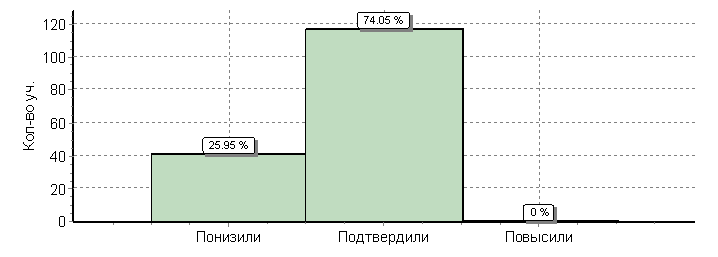 Гистограмма соответствия отметок за выполненную работу и отметок по журналу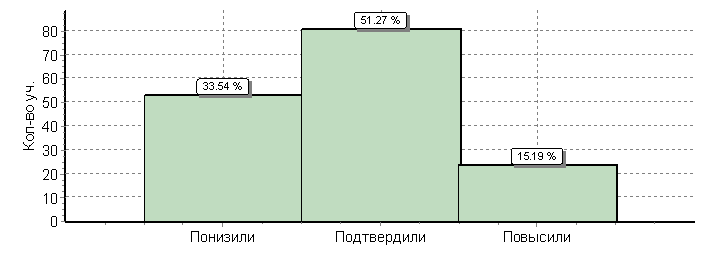 Гистограмма соответствия отметок за выполненную работу и отметок по журналу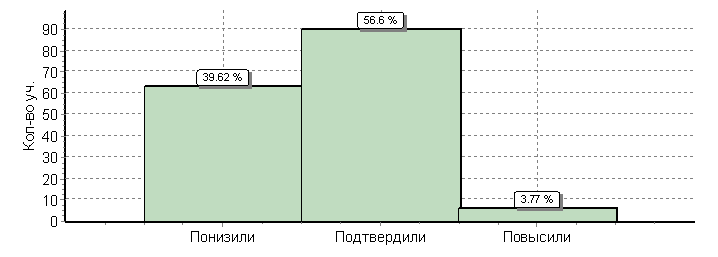  Кол-во уч. Кол-во уч.Соответствие итоговым отметкамСоответствие итоговым отметкамСоответствие итоговым отметкамРезультаты Результаты Результаты Результаты Результаты понизилиповысилиподтвердили«2»«3»«3»«4»«5»  Русский язык 5 класс  Русский язык 5 класс  Русский язык 5 класс  Русский язык 5 класс  Русский язык 5 класс  Русский язык 5 класс  Русский язык 5 класс  Русский язык 5 класс  Русский язык 5 класс  Русский язык 5 класс888854628925254113Математика 5 классМатематика 5 классМатематика 5 классМатематика 5 классМатематика 5 классМатематика 5 классМатематика 5 классМатематика 5 классМатематика 5 классМатематика 5 класс9191251254833333218История 5 классИстория 5 классИстория 5 классИстория 5 классИстория 5 классИстория 5 классИстория 5 классИстория 5 классИстория 5 классИстория 5 класс919147936730303123Биология 5 классБиология 5 классБиология 5 классБиология 5 классБиология 5 классБиология 5 классБиология 5 классБиология 5 классБиология 5 классБиология 5 класс919149236024245112География 10 классГеография 10 классГеография 10 классГеография 10 классГеография 10 классГеография 10 классГеография 10 классГеография 10 классГеография 10 классГеография 10 класс281414311009145География 11 классГеография 11 классГеография 11 классГеография 11 классГеография 11 классГеография 11 классГеография 11 классГеография 11 классГеография 11 классГеография 11 класс2525213101111131Физика 11 классФизика 11 классФизика 11 классФизика 11 классФизика 11 классФизика 11 классФизика 11 классФизика 11 классФизика 11 классФизика 11 класс2424181521010120 Кол-во уч.Соответствие итоговым отметкамСоответствие итоговым отметкамСоответствие итоговым отметкамРезультаты Результаты Результаты Результаты понизилиповысилиподтвердили«2»«3»«4»«5»  Русский язык 6 класс  Русский язык 6 класс  Русский язык 6 класс  Русский язык 6 класс  Русский язык 6 класс  Русский язык 6 класс  Русский язык 6 класс  Русский язык 6 класс10334        11581143418Математика   6классМатематика   6классМатематика   6классМатематика   6классМатематика   6классМатематика   6классМатематика   6классМатематика   6класс10321478755356Учреждения социумаКоличество учащихся лицея, посещающих ШДОДХШ267ДЮСШ138Дом творчества200Кружки ДК35Музыкальная школа138Танцевальная студия60ВСЕГО838